URZĄD MIEJSKI W PYSKOWICACH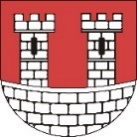 ul. Strzelców Bytomskich 3 ▪ 44-120 PyskowiceWnioskodawca:imię i nazwiskolub nazwa firmyjeśli dotyczyAdres:adres korespondencyjny(ulica, nr,  kod pocztowy, miejscowość)Dane dodatkowepodanie tych danych nie jest obowiązkowe, pozwoli jednak na ułatwienie kontaktu z Urzędem. Ich podanie jest równoznaczne z wyrażeniem zgody na ich przetwarzanie, która może zostać wycofana w dowolnym momencie, bez wpływu na ich wcześniejsze przetwarzanie. Nr telefonu:						E-mail:WNIOSEK o najem lokalu mieszkalnego w ramach programu „Mieszkanie za remont”- na czas nieoznaczony			I. Stan   cywilny   wnioskodawcy: - Panna1            	- Kawaler1            - Zamężna/Żonaty1      	- Rozwiedziony/a1      	      - Wdowa/iec1II. Osoby zgłoszone do wspólnego zamieszkania:III. Uzasadnienie:IV. Osoby zameldowane w lokalu mieszkalnym przy ul.								 w Potwierdzenie Urzędu Stanu Cywilnego  					                /pieczątka imienna i podpis osoby potwierdzającej, miejscowość, data/V. OŚWIADCZENIE** – wnioskodawcy: Oświadczam, że obecnie zamieszkuję lokal przy ul.  W/w lokal jest mieszkaniem: gminnym*, własnościowym*, spółdzielczym-lokatorskim*, spółdzielczym-własnościowym, innym*: Głównym najemcą/właścicielem* lokalu jest   W w/w lokalu zamieszkuje 			osób. W lokalu przy ul. 							w   					nie nie występują/występują* zaległości czynszowe w kwocie                                                                                                             /podpis wnioskodawcy/VII. OŚWIADCZENIE – wnioskodawcy/małżonka:Pouczony/pouczona o odpowiedzialności karnej wynikającej z art. 233 § 1 Kodeksu karnego**:Oświadczam, że nie posiadam tytułu prawnego do zajmowania innego lokalu lub budynku mieszkalnego oraz nie przebywam poza granicami naszego kraju.Oświadczam, że zapoznałem się z informacją o przetwarzaniu danych osobowych przez Urząd Miejski w Pyskowicach./podpis wnioskodawcy//podpis małżonka/Załączniki: Deklaracja o wysokości dochodów – Załącznik nr 2 do uchwały Nr XXXI/316/2021 Rady Miejskiej w Pyskowicach 
z dnia 27 maja 2021 r.Oświadczenie o stanie majątkowym – Załącznik nr 3 do Rozporządzenie Ministra Transportu    Wyjaśnienia:1 odpowiednie zaznaczyć*  niepotrzebne skreślić ** art. 233 § 1 Kodeksu karnego: Kto, składając zeznanie mające służyć za dowód w postępowaniu sądowym lub w innym postępowaniu prowadzonym na podstawie ustawy, zeznaje nieprawdę lub zataja prawdę, podlega karze pozbawienia wolności od 6 miesięcy do lat 8.KLAUZULA INFORMACYJNA DOTYCZĄCA PRZETWARZANIA DANYCH OSOBOWYCHZgodnie z art. 13 i 14 ogólnego rozporządzenia o ochronie danych osobowych z dnia 27 kwietnia 2016 r. w sprawie ochrony osób fizycznych w związku z przetwarzaniem danych osobowych i w sprawie swobodnego przepływu takich danych oraz uchylenia dyrektywy 95/46/WE (dalej: RODO) informuję, iż:Administratorem Państwa danych osobowych przetwarzanych przez Urząd Miejski w Pyskowicach jest:Burmistrz Miasta Pyskowice z siedzibą: ul. Strzelców Bytomskich 3, 44-120 Pyskowice. tel. 32 332-60-00, e-mail:info@pyskowice.pl skrytka ePUAP.gov.pl: /UMPysk/skrytkaW przypadku pytań dotyczących sposobu i zakresu przetwarzania danych osobowych należy się kontaktować z inspektorem ochrony danych w Urzędzie Miejskim w Pyskowicach pisemnie na podany wyżej adres Urzędu, korespondencją e-mail: iod@pyskowice.pl lub tel. 32 332-61-03Pani/Pana dane osobowe będą przetwarzane w celu:- realizacji złożonego wniosku [podstawa prawna Art. 6 ust. 1 lit. c) RODO - wykonanie obowiązku nałożonego przepisami prawa: Ustawą z dnia 21 czerwca 2001 r. o ochronie praw lokatorów, mieszkaniowym zasobie gminy
i o zmianie Kodeksu cywilnego, Ustawą z dnia 24 czerwca 1994 r. o własności lokali, Ustawą z dnia 21 czerwca 2001 r. o dodatkach mieszkaniowych, Ustawą z dnia 23 kwietnia 1964 r. Kodeks cywilny];- związanym z zawarciem i wykonaniem umowy najmu lokalu mieszkalnego/ lokalu socjalnego/ tymczasowego pomieszczenia należącego do lokalowego zasobu gminy Pyskowice [podstawa prawna Art. 6 ust. 1 lit. b) RODO - wykonanie umowy] - zapewnienia komunikacji pomiędzy Administratorem, a Panią/Panem w związku z podaniem danych dodatkowych (nr telefonu, adres e-mail) w złożonym wniosku [podstawa prawna Art. 6 ust. 1 lit. a) RODO - dobrowolna zgoda osoby, której dane dotyczą];- archiwizacji w zakresie niezbędnym dla wykonania obowiązków prawnych, w szczególności przepisów podatkowych, przepisów o rachunkowości oraz  zgodnie z symbolem klasyfikacyjnym określonym w jednolitych rzeczowych wykazach akt [podstawa prawna Art. 6 ust. 1 lit. c) RODO - wykonanie obowiązku nałożonego przepisami prawa];Pani/Pana dane osobowe zostały przekazane (udostępnione) nam bezpośrednio przez Panią/Pana lub pełnomocnika działającego w Pani/Pana imieniu w powyższym wniosku.  Podanie danych osobowych w zakresie w jakim przesłankę przetwarzania danych osobowych stanowi umowa lub przepis prawa zgodne z Art. 6 lit. b), c) RODO jest warunkiem niezbędnym do załatwienia sprawy. W przypadku ich niepodania nie będzie możliwa jej realizacja.Podanie danych osobowych dodatkowych (nr telefonu, adres e-mail) zgodne z Art. 6 lit. a) RODO jest dobrowolne.Będziemy przetwarzać Państwa dane osobowe w okresie niezbędnym do załatwienia sprawy, a po jej zakończeniu zgodnie z symbolem klasyfikacyjnym określonym rozporządzeniem Prezesa Rady Ministrów w sprawie instrukcji kancelaryjnej, jednolitych rzeczowych wykazów akt oraz instrukcji w sprawie organizacji i zakresu działań archiwów zakładowych z dnia 18 stycznia 2011 r.Dane osobowe mogą być udostępniane: podmiotom upoważnionym do odbioru tych danych na podstawie odpowiednich przepisów prawa; podmiotom, które prowadzą działalność pocztową lub kurierską; podmiotom, które prowadzą działalność płatniczą (banki, instytucje płatnicze); sądom, podmiotom świadczącym usługi prawne; podmiotom nabywającym wierzytelności i podmiotom windykacyjnym (w razie braku wykonania zobowiązań); podmiotom, które obsługują systemy teleinformatyczne i świadczące usługi IT; podmiotom, które świadczą usługi archiwizacji dokumentów.Osobie, której dane dotyczą, przysługują prawa do kontroli przetwarzania danych, określone w art. 15-21 RODO, w szczególności: prawo dostępu do treści swoich danych i ich sprostowania. W postępowaniach administracyjnych i czynnościach urzędowych nie przysługuje prawo żądania wniesienia sprzeciwu wobec ich przetwarzania, usunięcia, ograniczenia przetwarzania, przenoszenia danych. Ma Pani/Pan prawo wycofać zgodę na przetwarzanie danych osobowych w dowolnym momencie. Aby skorzystać z powyższych praw, proszę skontaktować się z naszym Inspektorem Ochrony Danych.Osobie, której dane dotyczą przysługuje również prawo wniesienia skargi do organu nadzorczego zajmującego się ochroną danych osobowych, tj. Prezesa Urzędu Ochrony Danych Osobowych.Państwa dane osobowe nie będą przekazywane do państwa trzeciego/organizacji międzynarodowej, nie będą również przetwarzane w sposób automatyczny, nie będą profilowane [art. 22 RODO].lp.imię i nazwiskodata urodzeniapeselstopień pokrewieństwa w stosunku do wnioskodawcylp.imię i nazwiskodata urodzeniapeselstopień pokrewieństwa w stosunku do wnioskodawcy1. Administrator danych (ADO) - osoba lub podmiot, która decyduje co się będzie działo z Państwa danymi2. Inspektor Ochrony Danych (IOD) - czuwa nad bezpieczeństwem Państwa danych osobowych w Urzędzie3. Cele i podstawa prawna przetwarzania Państwa danych osobowych4. Źródło i wymóg podania danych5. Okres przetwarzania Państwa danych osobowych6. Odbiorcy Państwa danych osobowych7. Państwa prawa związane z przetwarzaniem danych osobowych